Efter en period av drygt sextio år, när Ånge kommun anpassat sig till ett allt sjunkande befolkningsunderlag, står vi nu inför en framtid med nya företagsetableringar och tillväxt. Detta medför att kommunen på olika sätt behöver skapa förutsättningar för inflyttning och samhällsutveckling inom flera områden. Många samhällsviktiga vägar drivs av bland annat vägföreningar. Dessa föreningar har inte samma förutsättningar som kommunen, då de kan begränsas av ekonomi, kunskap och möjligheter till upphandling, för att på ett effektivt sätt underhålla vägarna. Därför bör kommunen säkerställa att vägstandarden i kommunen ökar samt att i samband med detta upprätta en tidsplan för fortsatt kontinuerligt underhåll av vägarna. Om ett övertagande av ägande av vägarna innebär ett för dyrt åtagande för kommunen, kan ett alternativ vara att överta ansvaret för drift och underhåll.Vår Framtid föreslår att Ånge kommun övertar ägande, alternativt ansvaret för drift och underhåll av vägföreningsägda vägar, som ett första steg inom kommunens tätorteratt kostnaden för detta arbetas in i budget för kommande år. Motionens kontaktperson: Linda Mattsson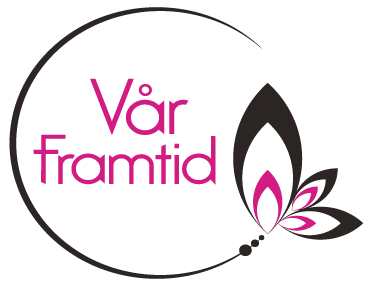 DokumenttypDokumenttypDatumMotionMotion2023-04-11BenämningBenämningInternt dokumentnummerMotion om nödvändigt vägunderhållMotion om nödvändigt vägunderhåll23041101TillTillFrånSidorKommunfullmäktigeKommunfullmäktigeVår Framtids politiska utskottSida 1 av 1